    OŠ PAVLEKA MIŠKINE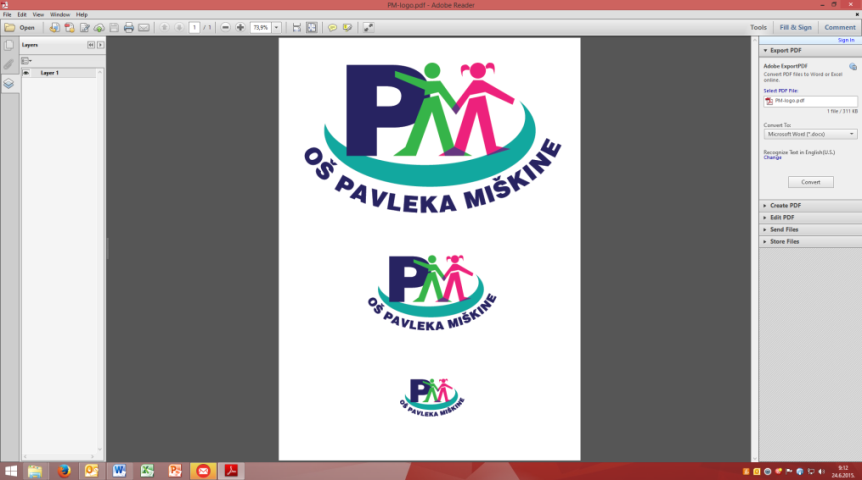     Sveti Duh 24, Zagreb    Tel. 6454 960 OŠ Pavleka Miškine raspisujeJAVNI POZIV ZA PODNOŠENJE PRIJAVA ZA OBAVLJANJE POSLOVA POMOĆNIKA U NASTAVI ZA UČENIKE S TEŠKOĆAMA U RAZVOJU ZA ŠK. GOD. 2023./2024.ŠEST POMOĆNIKA U NASTAVI ZA UČENIKE S TEŠKOĆAMA U RAZVOJUMjesto rada: OŠ Pavleka Miškine, Sveti Duh 24, ZagrebRadno vrijeme: nepuno radno vrijeme - 21 sati tjedno u 2. razredu osnovne škole 	               nepuno radno vrijeme – 23 sati tjedno u 2. razredu osnovne škole                          nepuno radno vrijeme – 22 sata tjedno u 4. razredu osnovne škole		     nepuno radno vrijeme – 24 sata tjedno u 5. razredu osnovne škole		     nepuno radno vrijeme – 27 sati tjedno u 5. razredu osnovne škole		     nepuno radno vrijeme – 24 sata tjedno u 6. razredu osnovne škole		     nepuno radno vrijeme – 28 sati tjedno u 8. razredu osnovne školeUVJETI:završeno najmanje četverogodišnje srednjoškolsko obrazovanjeprotiv osobe nije pokrenut kazneni postupakinteres i senzibilitet za rad s djecomOPIS POSLOVAPomoćnik u nastavi je osoba koja pruža neposrednu potporu učeniku s teškoćama u razvoju tijekom odgojno-obrazovnog procesa u svakidašnjim nastavnim, izvannastavnim i izvanučioničkim aktivnostima te u socijalnoj interakciji učenika s drugim učenicima.Poslovi pomoćnika u nastavi su: pomoć u komunikaciji i socijalnoj uključenosti, pomoć u obavljanju školskih aktivnosti i zadataka, suradnja s učiteljima/nastavnicima te vršnjacima učenika u razredu te poslovi specifični za funkcioniranje pojedinog učenika.  Svi zainteresirani kandidati mogu se javiti stručnoj suradnici psihologinji Kristini Čehil na:e-mail: kristina.cehil@skole.hr; pavlekica@os-pmiskine-zg.skole.hrbroj telefona: 01/ 6454-964 							ravnateljica Vesna Vrbanović Jančić